Imię Nazwiskoz klasy instrumentu/śpiewu/dyrygowaniastopień/tytuł Imię Nazwiskoprogram:Kompozytor - tytułKompozytor - tytułKompozytor – tytułdzień, 01.01.2021, godz. 12.00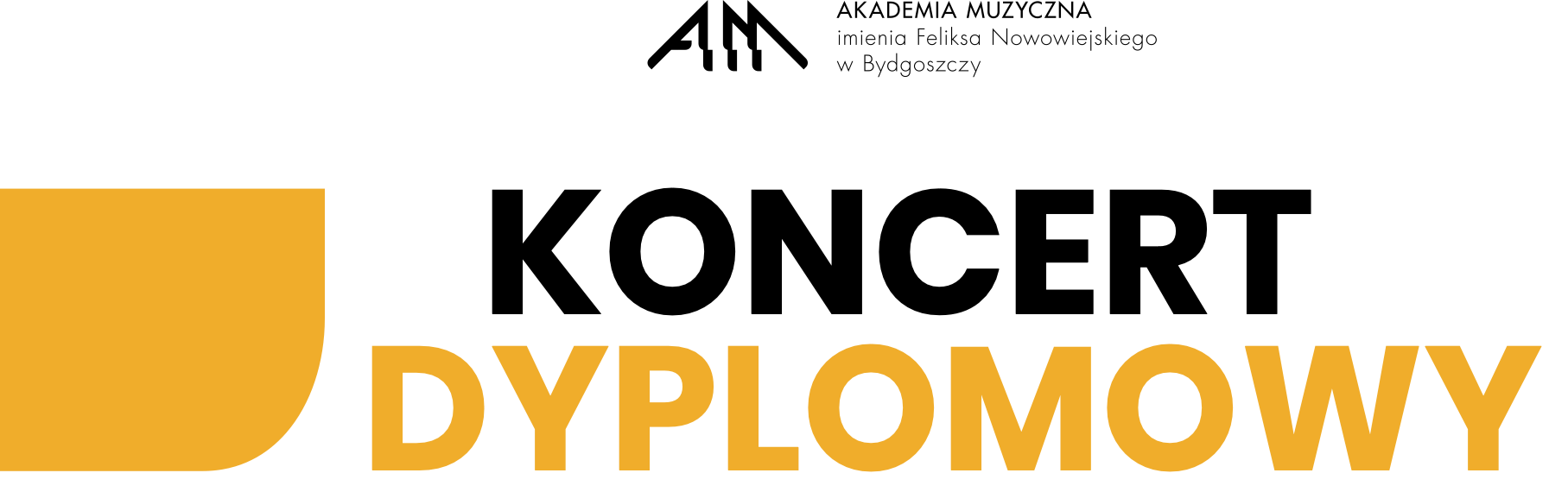 Sala Koncertowa AMFN, ul. Gdańska 20